Greater Philadelphia Area Counseling Association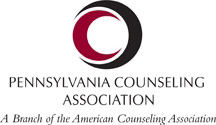 With the PA Counseling Association Present:Transformative Healing, Recovery, and Trauma Sensitive Care SymposiumFebruary 23, 2019Jefferson University: East FallsFirst Name ___________________			 Last Name ___________________			 Title ___________________________		E-Mail ______________@___________________Institute or Organization _____________________________________________________________Street Address ____________________________________________________________________City ____________________________________ State __________ Zip_______________________Work Telephone (_____) ____________________Cell Phone (_____) _________________________Registration:PCA/GPACA Member $50Non-Member $60PCA/GPACA Student Member $25Non-Member Student $30TOTAL: $___________Dietary Restrictions:  (please specify) 					Physical Restrictions: (please specify) 					Payment (select one):___ Check (Please make all checks payable to: PCA)___ Purchase Order (Submit a copy of the PO with this application) FEI: 23-7388393___ Credit Card (MasterCard or Visa Only)Card Number ___ ___ ___ ___ ___ ___ ___ ___ ___ ___ ___ ___ ___ ___ ___ ___Expiration Date _____________________  	Security Code (3-digit # on back of card) _______________Signature __________________________	Name on Card (Print): ______________________________Questions about membership:  Contact PCA at 918-994-4413 or info@pacounseling.orgRemit to:  PCA Membership, 305 N. Beech Circle, Broken Arrow, OK 74012Fax: (918) 663-7058 (if using a Purchase Order, please include a copy with your form) Cancellations in Writing: must be received by February 18, 2019 for full refunds.  Notices received after February 18th will not receive a refund. Requests must be sent to info@pacounselig.org.